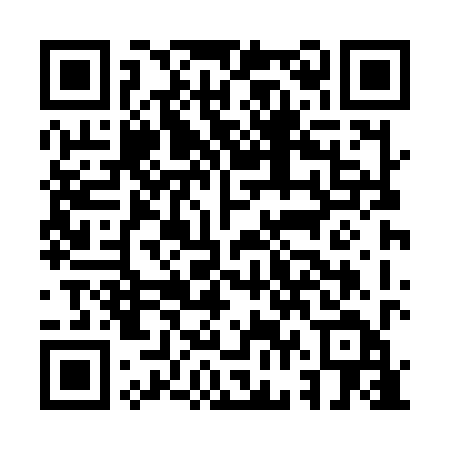 Ramadan times for Anglia Field, UKMon 11 Mar 2024 - Wed 10 Apr 2024High Latitude Method: Angle Based RulePrayer Calculation Method: Islamic Society of North AmericaAsar Calculation Method: HanafiPrayer times provided by https://www.salahtimes.comDateDayFajrSuhurSunriseDhuhrAsrIftarMaghribIsha11Mon4:414:416:1712:043:535:515:517:2712Tue4:394:396:1412:033:555:535:537:2913Wed4:364:366:1212:033:575:555:557:3114Thu4:344:346:1012:033:585:575:577:3315Fri4:314:316:0712:024:005:595:597:3516Sat4:294:296:0512:024:016:006:007:3717Sun4:264:266:0212:024:036:026:027:3918Mon4:234:236:0012:024:046:046:047:4119Tue4:214:215:5812:014:066:066:067:4320Wed4:184:185:5512:014:076:086:087:4521Thu4:154:155:5312:014:086:106:107:4722Fri4:134:135:5012:004:106:116:117:4923Sat4:104:105:4812:004:116:136:137:5124Sun4:074:075:4612:004:136:156:157:5425Mon4:054:055:4311:594:146:176:177:5626Tue4:024:025:4111:594:166:196:197:5827Wed3:593:595:3811:594:176:216:218:0028Thu3:563:565:3611:594:186:226:228:0229Fri3:543:545:3311:584:206:246:248:0430Sat3:513:515:3111:584:216:266:268:0731Sun4:484:486:2912:585:227:287:289:091Mon4:454:456:2612:575:247:307:309:112Tue4:424:426:2412:575:257:317:319:133Wed4:394:396:2112:575:267:337:339:164Thu4:364:366:1912:575:287:357:359:185Fri4:344:346:1712:565:297:377:379:206Sat4:314:316:1412:565:307:397:399:237Sun4:284:286:1212:565:327:407:409:258Mon4:254:256:1012:555:337:427:429:279Tue4:224:226:0712:555:347:447:449:3010Wed4:194:196:0512:555:357:467:469:32